, 			TOWN of HOLLAND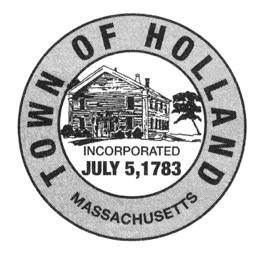 AUTOMOBILE CLASS I, II, III LICENSE Application 
NOTE: General Business License Application also RequiredCOMPLETE ONE APPLICATION for EACH and ALL Business Entities on Premises      [   ] NEW LICENSE     [    ] RENEWAL   	  [    ] CHANGE TO EXISTING LICENSE   TYPE OF AUTOMOBILE LICENSE  (check box):   Class I □    Class II □    Class III □Are you engaged principally in the business of buying, selling, or exchanging motor vehicles? (check box): 
Yes □  No □   If Yes, specify which applies: ___________________________________________________________Are you a recognized agent of a motor vehicle manufacturer? (check box): Yes □  No □  If Yes, state the name of the manufacturer: _________________________________________________Have you signed a contract as required by CH 140 Sec 58 (ONLY for Class I): Yes □  No □Have you ever applied for a license to deal in second hand motor vehicles or parts: Yes □  No □If Yes, in what city/town? _______________________________________________________________Did you receive a license? (check box): Yes □  No □  If Yes, What Year(s)?  __________________________________________________________________Has any licensed issued to you in MA or any other state to deal in motor vehicles or parts ever been suspendedor revoked? (check box): Yes □  No □  If Yes, please provide reason: _____________________________________________________________I, the undersigned, duly authorize by the concern herein mentioned, hereby apply for a Class _____ License, to Buy, Sell, Exchange or Assemble secondhand motor vehicles or part thereof, in accordance with the provisions of Chapter 140 of the General Laws.   Signature: ___________________________________		 Dated: ____________________For Official Use OnlyPOLICE APPROVALSignature: ___________________________________		 Dated: ____________________BOARD OF SELECTMAN ACTION: 	APPROVED □	REJECTED □Signature: ___________________________________ 		Dated: ____________________Signature: ___________________________________		Dated: ____________________Signature: ___________________________________		Dated: ____________________Notes: